Elaboração do currículo Lattes: preenchimento e manutenção Capacita – 2021 (21/07/2021)Vanessa Alves de SouzaPúblico interno e externo à UNINASSAU - GaranhunsLaboratório de informáticaGaranhuns, 21 de julho de 2021Incentivar a elaboração do currículo Lattes.Trabalhar todas as ferramentas que constam na plataforma lattes;Construir o currículo Lattes;Demonstrar de que maneira se dá a atualização do currículo Lattes.Prática dialogada acerca de como construir o currículo Lattes.Anexo 1. Programação do EventoAnexo 2. Registros fotográficosAnexo 3. Frequência(Anexar cópias de atas de frequência dos participantes).Anexo 4. Clipagens(Anexar as clipagens postadas sobre a ação)Anexo 5. Peças gráficas(Inserir peças gráficas sobre a ação)Anexo 6. Termos de parcerias(Anexar cópia de termo de parceria da ação)Anexo 7. Recibos de doação(Anexar cópia de recibo de doação das Entidades ou pessoas beneficiadas)Anexo 8. Outros(Anexar Outros)Atividade:Responsável:Público alvoLocal e DataObjetivosDescrição do eventoIndicadores da açãoNº de alunos envolvidosNº de técnicos envolvidosNº de docentes envolvidosNº de entidades beneficiadasNº de donativos arrecadadosNº de atendimentos por prática pedagógicaNº de pessoas diretamente beneficiadas06Nº de parceiros da açãoCarga horária de atividade complementar (horas)Valor total investidoAnexosPROGRAMAÇÃOPROGRAMAÇÃOPROGRAMAÇÃOPROGRAMAÇÃOUNIDADE:UNINASSAU – GaranhunsUNINASSAU – GaranhunsUNINASSAU – GaranhunsPERÍODO:NoturnoNoturnoNoturnoCARGA HORÁRIA:04 horas04 horas04 horasDIRETOR:Francisco SarinhoFrancisco SarinhoFrancisco SarinhoMÊSDATAPROGRAMAÇÃOPALESTRANTEJulho21/07/2021CapacitaVanessa Alves de SouzaJulhoJulhoJulhoJulhoJulho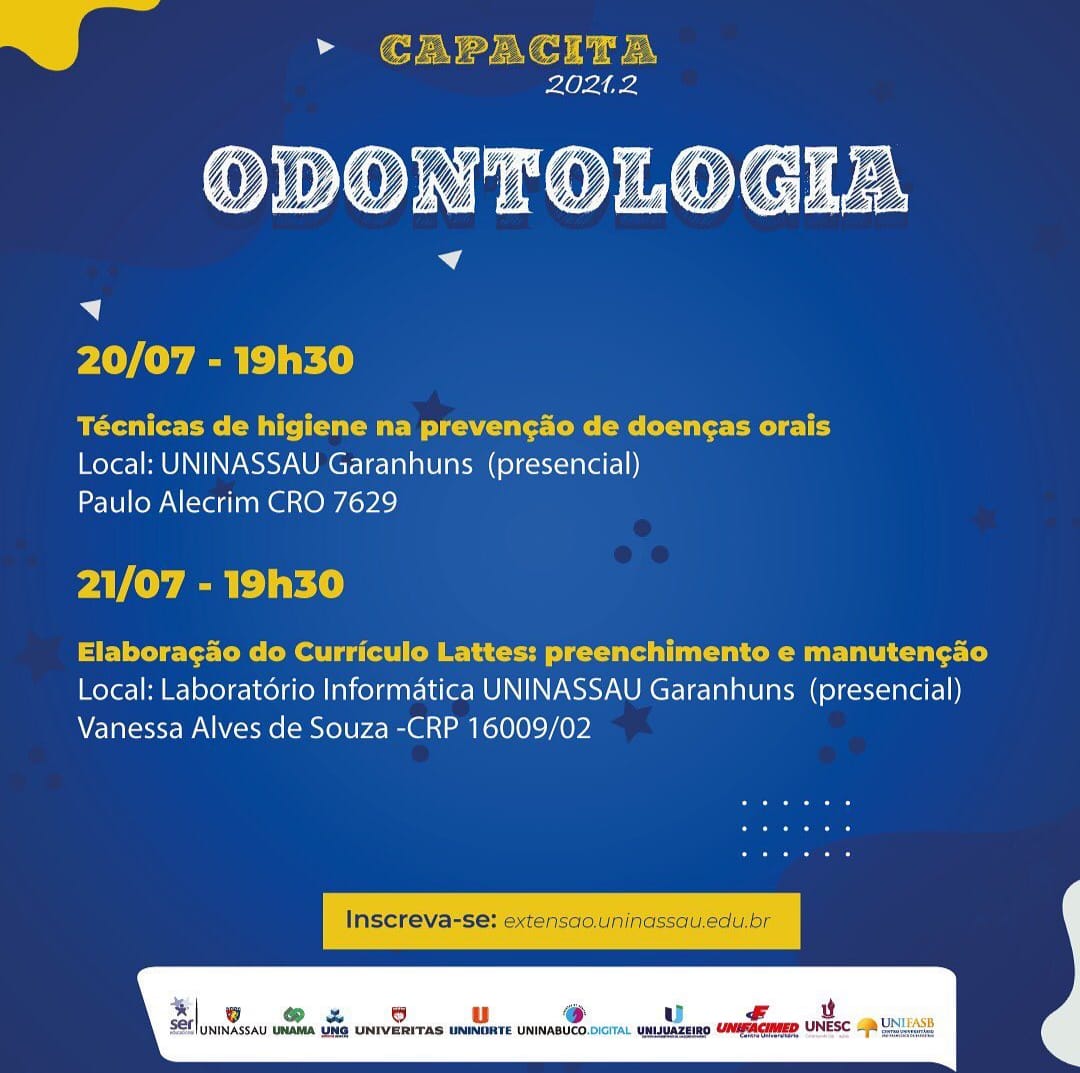 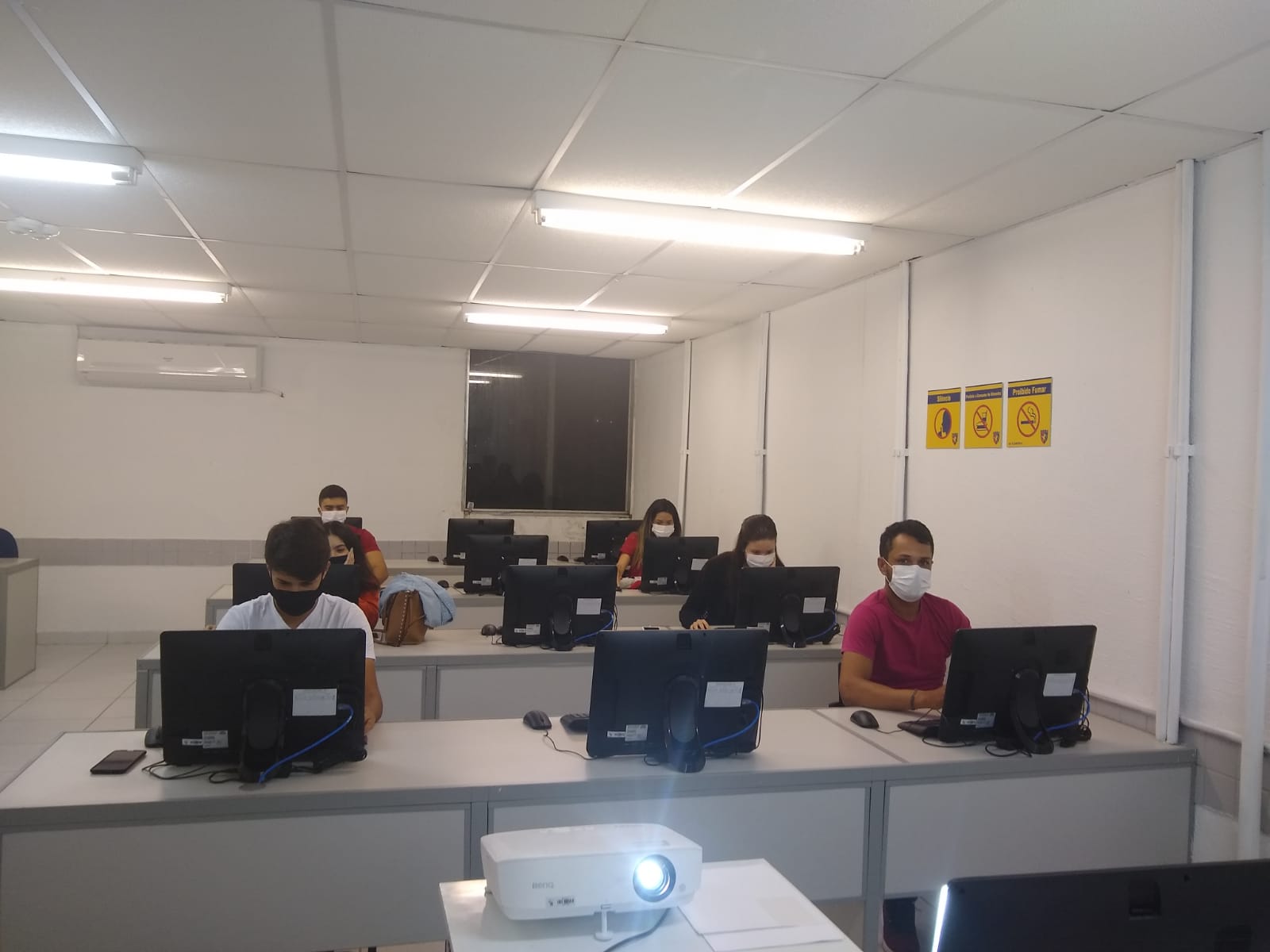 